บันทึกข้อตกลงความร่วมมือ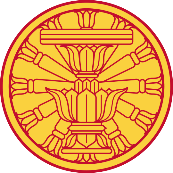 ระหว่างชื่อหน่วยงาน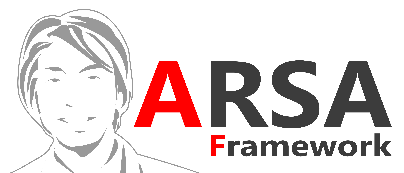 ร่วมกับชื่อทีมงาน……………………………………………………………………	บันทึกข้อตกลงฉบับนี้ทำขึ้น ระหว่าง ชื่อหน่วยงาน เลขที่ ................................................................... โดย (ชื่อ)................................................................. ตำแหน่ง ............................................. ซึ่งต่อไปในบันทึกข้อตกลงนี้เรียกว่า “หน่วยงาน” ฝ่ายหนึ่ง กับ  ชื่อทีมงาน เลขที่ .................................................................................................................... โดย(ชื่อ)............................................. ตำแหน่ง .............................................  ซึ่งต่อไปในบันทึกข้อตกลงนี้เรียกว่า “ทีมงาน” อีกฝ่ายหนึ่งวัตถุประสงค์หน่วยงาน และ ทีมงาน มีความสนใจร่วมกัน ในความพยายามที่จะดําเนินงานด้วยอาษาเฟรมเวิร์คเพื่อพัฒนา สร้างสรรค์สิ่งใหม่ ส่งเสริมและสนับสนุน ให้เกิดความก้าวหน้าทางด้าน สื่อใหม่ ประสบการณ์ผู้ใช้และงานด้านต่างๆที่จะเกิดขึ้นในศตวรรษที่ 21 และยุค 5.0 G ที่เกี่ยวข้องกับหน่วยงาน รวมต่อเนื่องไปถึงด้านอื่นๆที่เกี่ยวข้องเพื่อส่งเสริมความสัมพันธ์ที่จะสนับสนุนให้เกิดการแลกเปลี่ยนทางวิชาการ การวิจัย และการสร้างเสริมทางปัญญาระหว่างคู่สัญญาทั้งสองฝ่าย2. กิจกรรมความร่วมมือทั้งสองฝ่ายจึงตกลงทำบันทึกข้อตกลงความร่วมมือโดยกำหนดบทบาทหน้าที่ของหน่วยงานกันไว้ ดังต่อไปนี้2.1 หน่วยงาน และ ทีมงาน ตกลงร่วมกันทําความร่วมมือดําเนินการเผยแพร่ผลิตภัณฑ์ที่สร้างจากอาษาเฟรมเวิร์ค เพื่อนําไปสู่นวัตกรรมผลงาน เพื่อใช้ในการเรียน การสอน การอบรม สัมนา ตลอดจนนําไปสู่ผลงานที่มีความเป็นไปได้ในเชิงพาณิชย์ให้กับนักเรียน นักศึกษา ครู อาจารย์และประชาชนทั่วไป2.2 หน่วยงาน และ ทีมงาน ตกลงกันว่า กิจกรรมใดที่เกิดจากการพัฒนาร่วมกันภายใต้บันทึกข้อตกลงความร่วมมือฉบับนี้ หากสามารถนำไปขยายผล หรือก่อให้เกิดประโยชน์เชิงพาณิชย์             ให้มีการแบ่งสรรประโยชน์ตามสัดส่วนการร่วมทุนนี้ ทั้งนี้ จะมีการตกลงในรายละเอียดในแต่ละกิจกรรม2.3 ทีมงาน ยินดีที่จะรับผิดชอบค่าใช้จ่ายในด้านการดำเนินการสร้างผลิตภัณฑ์2.4 หน่วยงาน ยินดีที่จะให้ข้อมูลตามที่หน่วยงานยินยอม เพื่อให้ทีมงานสามารถนำไปสร้างเป็นผลิตภัณฑ์2.5 หน่วยงาน สามารถนำผลิตภัณฑ์ที่เกิดจากข้อ 2.3 ไปใช้ประโยชน์ในเชิงพาณิชย์ได้เต็มรูปแบบ     แต่เพียงผู้เดียวในประเทศไทย3. ค่าใช้จ่ายค่าใช้จ่ายในการดำเนินกิจกรรมความร่วมมือต่างๆ ภายใต้บันทึกข้อตกลงฉบับนี้จะอยู่บนพื้นฐาน       ของการปรึกษาหารือกัน และเป็นที่ยอมรับร่วมกันของทั้งสองฝ่าย และจะร่วมกันพิจารณาเป็นรายกรณีไป4. การแก้ไขเปลี่ยนแปลงบันทึกข้อตกลงการแก้ไข ปรับปรุงหรือเปลี่ยนแปลงบันทึกข้อตกลงนี้จะกระทำได้ตามความเหมาะสม โดยได้รับความเห็นชอบจากทั้งสองฝ่ายเป็นลายลักษณ์อักษร 5. การมีผลบังคับใช้และการยกเลิกบันทึกข้อตกลงบันทึกข้อตกลงความร่วมมือฉบับนี้ มีผลใช้บังคับเป็นระยะเวลา 1 ปี นับตั้งแต่วันที่ทั้งสองฝ่ายลงนามเป็นต้นไป กรณีฝ่ายหนึ่งฝ่ายใดมีความประสงค์จะยกเลิกบันทึกข้อตกลงความร่วมมือฉบับนี้ จะต้องบอกกล่าวให้อีกฝ่ายหนึ่งทราบล่วงหน้าไม่น้อยกว่า 30 วัน การที่บันทึกข้อตกลงนี้สิ้นสุดลงไม่ว่าด้วยกรณีใด ไม่มีผลเป็นการยกเลิกกิจกรรมภายใต้บันทึกข้อตกลงนี้ที่ดำเนินงานไปแล้ว หรือที่อยู่ระหว่างดำเนินงานภายใต้บันทึกข้อตกลงนี้ เว้นแต่ทั้งสองฝ่ายจะตกลงเป็นหนังสือกันเป็นอย่างอื่น		บันทึกข้อตกลงความร่วมมือฉบับนี้ได้ทำขึ้นเป็นสองฉบับ มีข้อความถูกต้องตรงกันทุกประการ         ทั้งสองฝ่ายได้อ่านและเข้าใจข้อความในบันทึกข้อตกลงความร่วมมือนี้โดยละเอียดตลอดแล้ว จึงได้ลงลายมือชื่อไว้เป็นสำคัญต่อหน้าพยาน และทั้งสองฝ่ายต่างยึดถือไว้ฝ่ายละฉบับ	ลงนาม ณ หน่วยงาน ตั้งอยู่ เลขที่ ........................................................................................................         เมื่อวันที่ ..............  เดือน ..................  .....................         ...............................................................	            ..................................................................        (...............................................................)	              (...............................................................)          	.................ตำแหน่ง.....................	              .................ตำแหน่ง.....................	                                        หน่วยงาน	            ชื่อทีมงาน	          .............................................................                           .................................................................            (.....................................................)			    (……………………………………..………)	.................ตำแหน่ง.....................	               .................ตำแหน่ง.....................	                     		     พยาน						       พยาน 